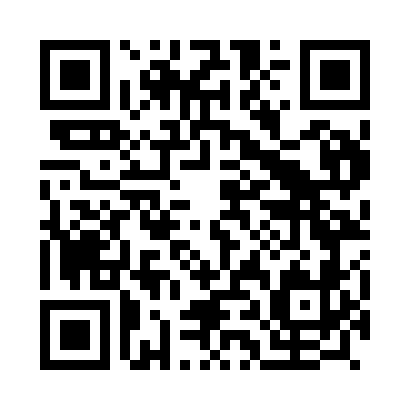 Prayer times for Pinhao, PortugalWed 1 May 2024 - Fri 31 May 2024High Latitude Method: Angle Based RulePrayer Calculation Method: Muslim World LeagueAsar Calculation Method: HanafiPrayer times provided by https://www.salahtimes.comDateDayFajrSunriseDhuhrAsrMaghribIsha1Wed4:536:351:316:258:2810:032Thu4:516:331:316:268:2910:053Fri4:496:321:316:268:2910:064Sat4:486:311:316:278:3010:085Sun4:466:301:306:278:3110:096Mon4:446:291:306:288:3210:107Tue4:436:281:306:288:3310:128Wed4:416:271:306:298:3410:139Thu4:406:261:306:298:3510:1410Fri4:386:251:306:308:3610:1611Sat4:376:241:306:308:3710:1712Sun4:356:231:306:318:3810:1913Mon4:346:221:306:328:3910:2014Tue4:326:211:306:328:4010:2115Wed4:316:201:306:338:4110:2316Thu4:306:191:306:338:4210:2417Fri4:286:181:306:348:4310:2518Sat4:276:171:306:348:4410:2719Sun4:266:171:306:358:4410:2820Mon4:256:161:306:358:4510:2921Tue4:236:151:306:368:4610:3122Wed4:226:141:316:368:4710:3223Thu4:216:141:316:378:4810:3324Fri4:206:131:316:378:4910:3425Sat4:196:121:316:378:5010:3626Sun4:186:121:316:388:5010:3727Mon4:176:111:316:388:5110:3828Tue4:166:111:316:398:5210:3929Wed4:156:101:316:398:5310:4030Thu4:146:101:316:408:5310:4131Fri4:136:091:326:408:5410:42